PREVERJANJE znanja GEO: 6.razredSPLOŠNA NAVODILA:	Vsa navodila natančno preberi in naredi le tisto, kar veleva naloga!1. Kaj je stopinjska mreža? Zakaj jo uporabljamo?_________________________________________________________________________________________________________________________________________________________________________________________________________________________________2. Kaj so poldnevniki, začetni (ime), koliko jih je, kako razdelijo Zemljo, s čim so označeni? _________________________________________________________________________________________________________________________________________________________________________________________________________________________________ 3.  Kaj so vzporedniki, začetni (ime), koliko jih je, kako razdelijo Zemljo, s čim so označeni?_________________________________________________________________________________________________________________________________________________________________________________________________________________________________4. a)  Kaj je geografska širina?_________________________________________________________________________________________________________________________________________________________________________________________________________________________________ b)  Kaj je geografska dolžina?_________________________________________________________________________________________________________________________________________________________________________________________________________________________________ c) S pomočjo Atlasa določi geografsko lego po navodilih:vsako mesto poišči v Atlasu s pomočjo kazala zadaj v Atlasu in napiši stran,nato napiši celino  kjer se nahaja,nazadnje s pomočjo stopinjske mreže določi geografsko širino  in geografsko dolžino.Berlin - ____________________________________________________________________ __________________________________________________________________________5. ROTACIJA ZEMLJE (VRTENJE):a) Kaj je rotacija Zemlje? Opiši njeno vrtenje._________________________________________________________________________________________________________________________________________________________________________________________________________________________________b) Napiši dve posledici rotacije Zemlje:1. _____________________________________________________________2. _____________________________________________________________ 6. ZEMLJINO KROŽENJE (REVOLUCIJA):a) Kaj je kroženje Zemlje in koliko časa porabi za to pot?_________________________________________________________________________________________________________________________________________________________________________________________________________________________________ b) Napiši dve posledici Zemljinega kroženja:1. _____________________________________________________________ 2. _____________________________________________________________ c) Kdaj je Zemlja v poletnem sončnem obratu (pri nas) in kaj se takrat na Zemlji dogaja  (vpad sončnih žarkov, razporeditev temperatur po Zemlji, polarni dan/noč, letni časi)? NATANČNO OPIŠI!! Na podoben način se nauči opisati vse položaje Zemlje.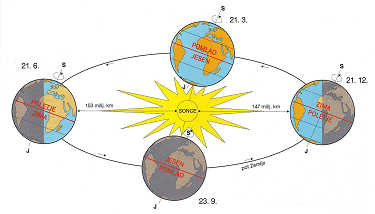 VIR SLIKE: www.georgefcram.com__________________________________________________________________________________________________________________________________________________________________________________________________________________________________________________________________________________________________________________________________________________________________________________________________________________________________________________________________ __________________________________________________________________________7. Kaj polarni dan in kaj polarna noč?______________________________________________________________________________________________________________________________________________________________________________________________________________________________________________________